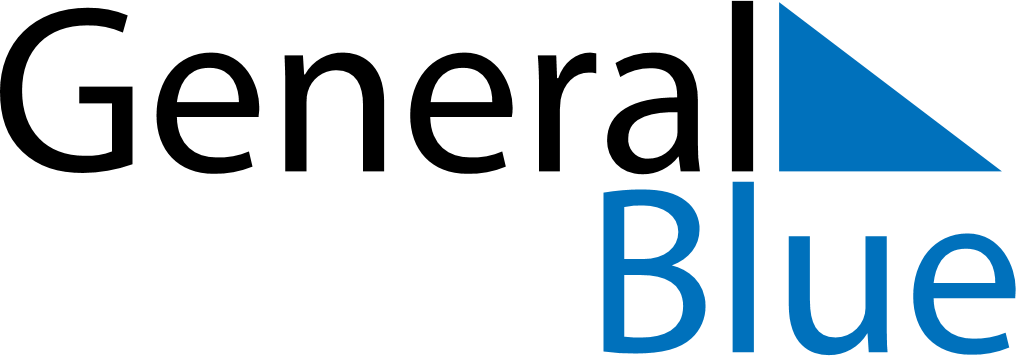 August 2024August 2024August 2024August 2024August 2024August 2024Yairipok, Manipur, IndiaYairipok, Manipur, IndiaYairipok, Manipur, IndiaYairipok, Manipur, IndiaYairipok, Manipur, IndiaYairipok, Manipur, IndiaSunday Monday Tuesday Wednesday Thursday Friday Saturday 1 2 3 Sunrise: 4:42 AM Sunset: 5:58 PM Daylight: 13 hours and 16 minutes. Sunrise: 4:42 AM Sunset: 5:57 PM Daylight: 13 hours and 15 minutes. Sunrise: 4:42 AM Sunset: 5:57 PM Daylight: 13 hours and 14 minutes. 4 5 6 7 8 9 10 Sunrise: 4:43 AM Sunset: 5:56 PM Daylight: 13 hours and 13 minutes. Sunrise: 4:43 AM Sunset: 5:55 PM Daylight: 13 hours and 11 minutes. Sunrise: 4:44 AM Sunset: 5:55 PM Daylight: 13 hours and 10 minutes. Sunrise: 4:44 AM Sunset: 5:54 PM Daylight: 13 hours and 9 minutes. Sunrise: 4:45 AM Sunset: 5:53 PM Daylight: 13 hours and 8 minutes. Sunrise: 4:45 AM Sunset: 5:53 PM Daylight: 13 hours and 7 minutes. Sunrise: 4:46 AM Sunset: 5:52 PM Daylight: 13 hours and 6 minutes. 11 12 13 14 15 16 17 Sunrise: 4:46 AM Sunset: 5:51 PM Daylight: 13 hours and 4 minutes. Sunrise: 4:46 AM Sunset: 5:50 PM Daylight: 13 hours and 3 minutes. Sunrise: 4:47 AM Sunset: 5:49 PM Daylight: 13 hours and 2 minutes. Sunrise: 4:47 AM Sunset: 5:49 PM Daylight: 13 hours and 1 minute. Sunrise: 4:48 AM Sunset: 5:48 PM Daylight: 13 hours and 0 minutes. Sunrise: 4:48 AM Sunset: 5:47 PM Daylight: 12 hours and 58 minutes. Sunrise: 4:49 AM Sunset: 5:46 PM Daylight: 12 hours and 57 minutes. 18 19 20 21 22 23 24 Sunrise: 4:49 AM Sunset: 5:45 PM Daylight: 12 hours and 56 minutes. Sunrise: 4:49 AM Sunset: 5:44 PM Daylight: 12 hours and 55 minutes. Sunrise: 4:50 AM Sunset: 5:44 PM Daylight: 12 hours and 53 minutes. Sunrise: 4:50 AM Sunset: 5:43 PM Daylight: 12 hours and 52 minutes. Sunrise: 4:51 AM Sunset: 5:42 PM Daylight: 12 hours and 51 minutes. Sunrise: 4:51 AM Sunset: 5:41 PM Daylight: 12 hours and 49 minutes. Sunrise: 4:51 AM Sunset: 5:40 PM Daylight: 12 hours and 48 minutes. 25 26 27 28 29 30 31 Sunrise: 4:52 AM Sunset: 5:39 PM Daylight: 12 hours and 47 minutes. Sunrise: 4:52 AM Sunset: 5:38 PM Daylight: 12 hours and 45 minutes. Sunrise: 4:53 AM Sunset: 5:37 PM Daylight: 12 hours and 44 minutes. Sunrise: 4:53 AM Sunset: 5:36 PM Daylight: 12 hours and 43 minutes. Sunrise: 4:53 AM Sunset: 5:35 PM Daylight: 12 hours and 41 minutes. Sunrise: 4:54 AM Sunset: 5:34 PM Daylight: 12 hours and 40 minutes. Sunrise: 4:54 AM Sunset: 5:33 PM Daylight: 12 hours and 39 minutes. 